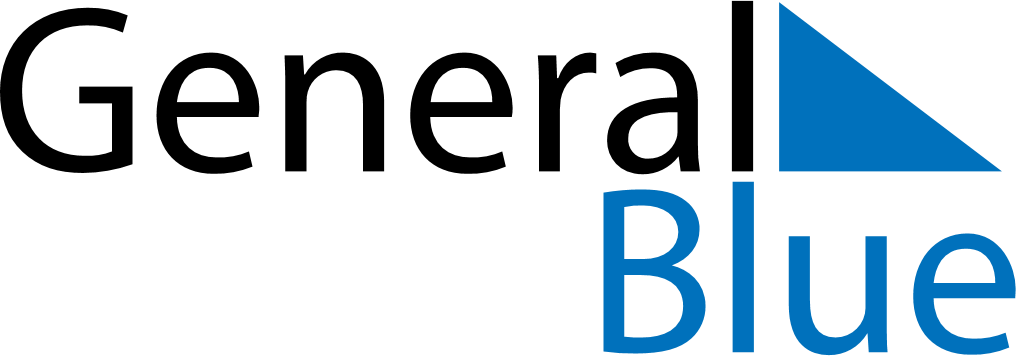 August 2018August 2018August 2018VaticanVaticanSUNMONTUEWEDTHUFRISAT123456789101112131415161718Assumption19202122232425262728293031